HSBC Living Business Sustainable Business PartnerApplication Form(Please return on or before 8 September 2017)   Our company would like nominate the following companies to join HSBC Living Business Awards: (Please insert columns if there are more than five nominations) Please briefly describe your company’s sustainable supply chain management practice, e.g. implementation of green procurement policy (not more than 100 words). Signature    * Only applicable to applicants with holding company/ head officePlease submit the completed application form to:HSBC Living Business Awards 2017, c/o Business Environment Council Limited, 2/F., 77 Tat Chee Avenue, Kowloon Tong, Hong Kong on or before 8 September 2017. You may also fax the form to (852) 2784 6699 or email it to livingbusiness@bec.org.hk.If you have any difficulties completing this application form, please call the Living Business Hotline at (852) 2784 3948 or email livingbusiness@bec.org.hk for assistance.All information submitted will be used solely for the purpose of the HSBC Living Business Awards 2017.To: 	Business Environment Council Limited    商界環保協會有限公司Tel : 2784 3948Fax: 2784 6699Email: livingbusiness@bec.org.hkName of company:Name of company:(Chinese)(English)Name of Contact Person: Name of Contact Person: Title:Title:Address:Telephone:Email:Company name Contact person and telephone number 1.2.3.4.5.Name of signatory   Name of signatory   Position SignatureDateChop of mother company 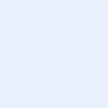 